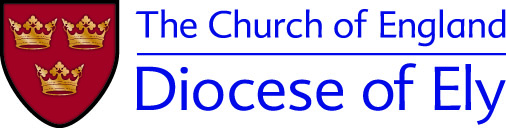 Safeguarding in your parish – who’s who?The incumbent/priest in chargeName										Contact numberThe churchwardensNames										Contact numbersThe Parish Safeguarding OfficersNames										Contact numbersThe team of licensed/accredited ministersDo you know who else holds positions of trust/authority in your church?Hall managers and bookersName										Contact numberEmployed staffDo you need to work with anyone employed by the church? E.g. cleaners, premises officers/caretakers, administratorsWho co-ordinates work in your church related to children, young people, adults at risk (e.g. Sunday School, youth club, visiting team, transport)?Name(s)									Contact number(s)Who are the other youth and children’s/adults at risk’ workers?Names										Contact numbersWho will you talk to if you observe or are told about Safeguarding concerns?Name										Contact number